5. Die erworbene Immunantwort			ÜberblickZiele:Die Vorgänge bei der erworbenen Immunantwort beschreiben könnenDie erworbene Immunantwort am Beispiel einer Grippeinfektion beschreiben könnenBegründen können, warum es keine lebenslange Immunität gegen Grippe gibtMaterial:	Material (1) – (3)Medien:	4663371: Infektionskrankheiten	26‘	2003	http://www.planet-schule.de/tatort-mensch/deutsch/abwehr/folge2/index.htmlhttp://www.planet-schule.de/tatort-mensch/deutsch/akteure/krankheitserreger/index.html Zeitrahmen:	2 UnterrichtsstundenEinstieg:	Wiederholung der angeborenen Abwehr als Schutz vor Krankheitserregern. Doch was passiert, wenn Krankheitserreger diese Barrieren überwinden und die Fresszellen überfordert sind? sich im Körper massenhaft vermehren?Erarbeitung:	Alleine, in Partnerarbeit oder in Kleingruppen werden die Aufgaben mithilfe des Materials (1) – (3) bearbeitet.Sicherung:	Die Ergebnisse werden verglichen und gemeinsam besprochen.Wiederholung:	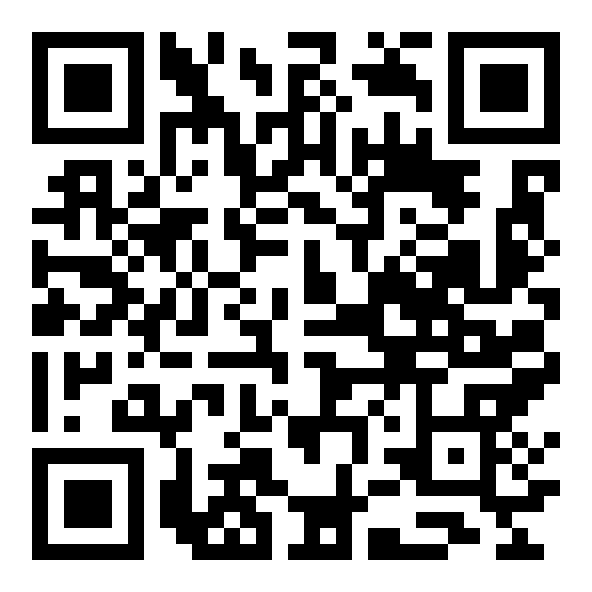 http://LearningApps.org/912236    	oder   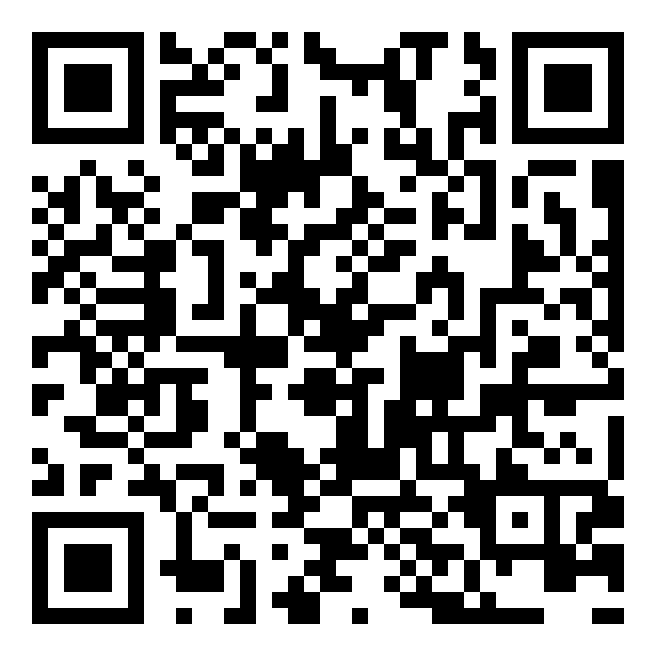 http://LearningApps.org/display?v=pt8vew9ok16  oder  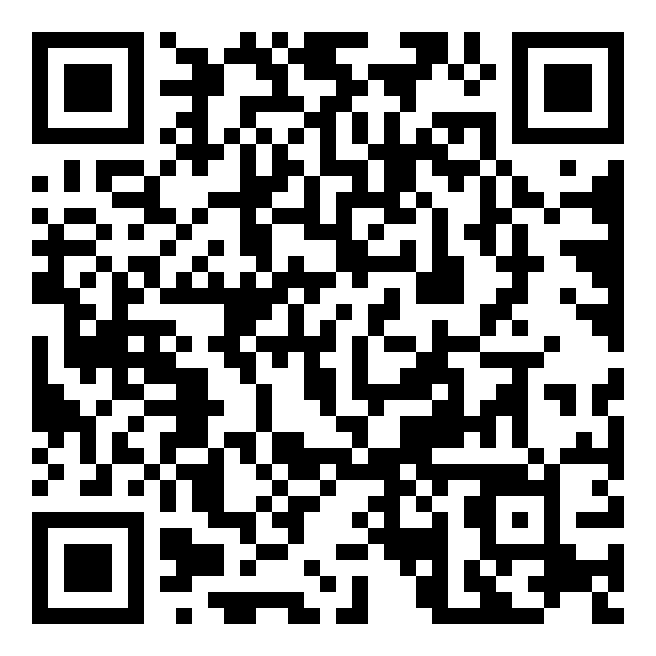 http://LearningApps.org/display?v=pumoov5nt16  oder  